Взамен ранее разосланного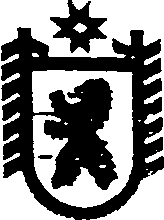 Республика КарелияАДМИНИСТРАЦИЯ СЕГЕЖСКОГО МУНИЦИПАЛЬНОГО РАЙОНАПОСТАНОВЛЕНИЕот  12 февраля   2014  года  №  233СегежаОб утверждении Положения о Единой комиссии по осуществлению закупок товаров, работ, услуг для муниципальных нужд  администрации Сегежского муниципального районаВо исполнение требований Федерального закона от  05 апреля 2013 г. N 44-ФЗ "О контрактной системе в сфере закупок товаров, работ, услуг для обеспечения государственных и муниципальных нужд»  администрация Сегежского муниципального района    п о с т а н о в л я е т:Утвердить прилагаемое Положение о Единой комиссии по осуществлению закупок товаров, работ, услуг для муниципальных нужд  администрации Сегежского муниципального района.             2.   Создать  Единую комиссию  по осуществлению закупок товаров, работ, услуг для муниципальных нужд  администрации Сегежского муниципального района и утвердить ее в прилагаемом составе.   3. Постановления  администрации Сегежского муниципального района от               21 июля 2011 г. № 967 «Об утверждении Положения о Единой комиссии по размещению муниципального заказа при администрации Сегежского муниципального района»  и от  21 июля 2011 г. №  966  «О создании Единой комиссии по размещению муниципального заказа при администрации Сегежского муниципального района» признать  утратившими  силу.	 4. Отделу информационных технологий администрации Сегежского муниципального района (Т.А.Когутич) обнародовать настоящее  постановление   путем размещения официального текста настоящего постановления  в  информационно-телекоммуникационной сети «Интернет» на официальном сайте администрации Сегежского муниципального района  http://home.onego.ru/~segadmin.  	Глава администрацииСегежского муниципального района			             	        И.П.ВекслерРазослать: в дело,  членам комиссии. Приложение № 1 к постановлению администрации Сегежского  муниципального  районаот  12 февраля   2014  года  №  233  Положение о Единой комиссии по осуществлению закупок товаров, работ, услуг для муниципальных нужд  администрации Сегежского муниципального района  Общие положенияНастоящее Положение о Единой комиссии по осуществлению закупок товаров, работ, услуг для муниципальных нужд администрации Сегежского муниципального района (далее - Положение) определяет цели, задачи, порядок формирования, функции, права и обязанности, регламент работы и ответственность Единой комиссии по осуществлению закупок товаров, работ, услуг для  муниципальных нужд  администрации Сегежского муниципального района   (далее – Заказчик). Единая комиссия по осуществлению закупок товаров, работ, услуг для муниципальных нужд администрации Сегежского муниципального района (далее  - Единая комиссия)  в своей деятельности руководствуется Конституцией Российской  Федерации, Гражданским Кодексом  Российской  Федерации, Бюджетным Кодексом Российской Федерации, в  соответствии с Федеральным законом от 05 апреля 2013 г.  № 44-ФЗ «О контрактной системе в сфере закупок товаров, работ, услуг для обеспечения государственных и муниципальных нужд» (далее - Федеральный закон № 44-ФЗ), другими федеральными законами и иными нормативными правовыми актами Российской Федерации, нормативными правовыми актами Республики Карелия  о контрактной системе в сфере закупок (далее - законодательство),  нормативными правовыми актами Заказчика и настоящим Положением.   3. Процедуры по определению поставщиков (подрядчиков, исполнителей) проводятся самим Заказчиком.  Заказчик вправе привлечь на основе контракта специализированную организацию для выполнения отдельных функций по определению поставщика (подрядчика, исполнителя) путем проведения конкурса или аукциона, в том числе для разработки конкурсной документации, документации об аукционе, размещения в единой информационной системе извещения о проведении открытого конкурса, конкурса с ограниченным участием, двухэтапного конкурса или электронного аукциона, направления приглашений принять участие в закрытом конкурсе, закрытом конкурсе с ограниченным участием, закрытом двухэтапном конкурсе или в закрытом аукционе, выполнения иных функций, связанных с обеспечением проведения определения поставщика (подрядчика, исполнителя). При этом создание комиссии по осуществлению закупок, определение начальной (максимальной) цены контракта, предмета и существенных условий контракта, утверждение проекта контракта, конкурсной документации, документации об аукционе и подписание контракта осуществляются Заказчиком.В процессе осуществления своих полномочий Единая комиссия взаимодействует с Заказчиком и специализированной организацией (в случае ее привлечения  Заказчиком) в порядке, установленном настоящим Положением.Цели и задачи Единой комиссии5. Единая комиссия создается в целях осуществления Заказчиком функций и полномочий по определению поставщиков (подрядчиков, исполнителей) при проведении конкурсов, аукционов, запросов котировок, запросов  предложений для  обеспечения муниципальных нужд, за исключением осуществления закупок товаров, работ, услуг для обеспечения муниципальных нужд (далее - закупки) у единственного поставщика (подрядчика, исполнителя). 6. Для целей настоящего Положения используются основные понятия, сокращения и термины, установленные в Федеральном законе № 44-ФЗ. Исходя из целей деятельности Единой комиссии, определенных в пункте 5 настоящего Положения (далее по тексту ссылки на разделы, подразделы, пункты и подпункты относятся исключительно к настоящему Положению), в задачи Единой комиссии входит:обеспечение объективности и беспристрастности при рассмотрении и оценке заявок на участие в конкурсах, аукционах, запросах котировок, запросах предложений;создание для потенциальных участников конкурсов, аукционов, запросов котировок, запросов предложений равных условий конкуренции;соблюдение конфиденциальности информации, содержащейся в заявках участников закупок; устранение возможностей злоупотребления и коррупции при осуществлении    закупок.           8. Деятельность Единой комиссии основывается на принципах  открытости, прозрачности информации о контрактной системе в сфере закупок, обеспечения конкуренции, профессионализма заказчиков, стимулирования инноваций, единства контрактной системы в сфере закупок, ответственности за результативность обеспечения муниципальных нужд, эффективности осуществления закупок.Порядок формирования  Единой комиссии  9.  Единая комиссия является коллегиальным органом Заказчика, действующим на постоянной основе. 10. Персональный состав Единой комиссии, в том числе их председатель, заместитель председателя утверждается     постановлением  Заказчика.В состав Единой комиссии входят не менее пяти человек.11.  Единая комиссия  формируется преимущественно из числа лиц, прошедших профессиональную переподготовку или повышение квалификации в сфере закупок, а также лиц, обладающих специальными знаниями, относящимися к объекту закупки.         12.	Членами Единой  комиссий не могут быть:физические лица, которые были привлечены в качестве экспертов к проведению экспертной оценки конкурсной документации, заявок на участие в конкурсе, осуществляемой в ходе проведения предквалификационного отбора, оценки соответствия участников конкурса дополнительным требованиям;физические лица, лично заинтересованные в результатах определения поставщиков (подрядчиков, исполнителей), в том числе физические лица, подавшие заявки на участие в таком определении или состоящие в штате организаций, подавших данные заявки;физические лица, на которых способны оказать влияние участники закупки (в том числе физические лица, являющиеся участниками (акционерами) этих организаций, членами их органов управления, кредиторами указанных участников закупки);физические лица, состоящие в браке с руководителем участника закупки, либо  являющиеся  близкими  родственниками  (родственниками  по  прямой восходящей и нисходящей линии (родителями и детьми, дедушкой, бабушкой и внуками), полнородными и неполнородными (имеющими общих отца или мать) братьями  и  сестрами),  усыновителями  руководителя  или  усыновленными руководителем участника закупки;должностные лица контрольного органа в сфере закупок, непосредственно
осуществляющие контроль в сфере закупок.13. В случае выявления в составе Единой комиссии указанных в п. 12  Положения лиц Заказчик, принявший решение о создании комиссии, обязан незамедлительно заменить их другими физическими лицами, которые лично не заинтересованы в результатах определения поставщиков (подрядчиков, исполнителей) и на которых не способны оказывать влияние участники закупок, а также физическими лицами, которые не являются непосредственно осуществляющими контроль в сфере закупок должностными лицами контрольных органов в сфере закупок.14. Замена члена Единой комиссии допускается  только по решению Заказчика, принявшее решение о создании комиссии.IV. Функции Единой комиссии            15. Основными функциями Единой комиссии являются:1) при проведении конкурсов:а) вскрытие конвертов с заявками на участие в конкурсах и (или) открытие доступа к поданным в форме электронных документов заявкам на участие в конкурсе;б) рассмотрение, оценка и сопоставление заявок на участие в конкурсе;в) определение победителя конкурса;г) оформление протокола вскрытия конвертов с заявками на участие в открытом конкурсе и открытия доступа к поданным в форме электронных документов заявкам на участие в открытом конкурсе;д) оформление протокола рассмотрения и оценки заявок на участие в конкурсе; 	е) оформление протокола первого этапа двухэтапного конкурса;2) при проведении  аукциона в электронной форме:а) рассмотрение первых и вторых частей заявок на участие в электронном аукционе;б) отбор участников электронного аукциона;в) определение победителя электронного аукциона;г) оформление протокола рассмотрения первых и вторых частей заявок на участие в электронном аукционе;д) оформление протокола подведения итогов электронного аукциона; при проведении запроса котировок:а) вскрытие конвертов с заявками на участие в запросе котировок и (или) открытие доступа к поданным в форме электронных документов заявкам на участие в запросе котировок;б) определение победителя запроса котировок;в) рассмотрение и оценка заявок на участие в запросе котировок;г) оформление протокола рассмотрения и оценки заявок на участие в запросе котировок;при проведении запроса предложений:а) вскрытие конвертов с заявками на участие в запросе предложений и (или) открытие доступа к поданным в форме электронных документов заявкам на участие в запросе предложений;б) рассмотрение и оценка заявок на участие в запросе предложений;в)  определение  наиболее лучших  условий исполнения контрактаг) вскрытие конвертов с окончательными предложениями и (или) открытие доступа к поданным в форме электронных документов окончательным предложениям;д) оценка окончательных предложений и определение победителя запроса предложений;е) оформление протокола проведения запроса предложений, итогового протокола проведения запроса предложений;иные функции, связанные с определением поставщика (подрядчика, исполнителя) в порядке, установленном Федеральным законом № 44-ФЗ. V. Права и обязанности Единой комиссии, ее отдельных членов16. Единая комиссия обязана:1)  проверять соответствие участников закупки   предъявляемым к ним требованиям, установленным Федеральным законом N 44-ФЗ, конкурсной документацией или документацией об аукционе, извещением о проведении запроса котировок цен, запроса предложений;2) не допускать участника закупки к участию в конкурсе, аукционе, запросе предложений в случаях, установленных Федеральным законом N 44-ФЗ, не рассматривать и отклонять котировочные заявки в случаях, установленных Федеральным законом N 44-ФЗ;	3) исполнять предписания   контрольных органов в сфере закупок об устранении выявленных ими нарушений законодательства Российской Федерации и (или) иных нормативных правовых актов Российской Федерации об осуществлении закупок товаров, работ, услуг;4)  не проводить переговоры с участниками закупки, кроме случаев обмена информацией, прямо предусмотренных Федеральным законом N 44-ФЗ;5)  вносить представленные участниками закупок изменения положений поданных ими документов и заявок на участие в конкурсе, запросе предложений  в протокол вскрытия конвертов;6)  учитывать преимущества заявок на участие в конкурсе, аукционе, запросе предложений учреждений уголовно-исполнительной системы и (или) организаций инвалидов,  если в извещении о проведении конкурса содержалось указание на такие преимущества 7)	учитывать особенности осуществления закупок у субъектов малого предпринимательства и социально ориентированных некоммерческих организаций в соответствии Федеральным законом № 44-ФЗ. 17. Единая комиссия вправе:1)	проверять соответствие участников закупок требованиям, указанным в пунктах 3 - 5, 7 и 8 части 1 статьи 31 Федерального закона № 44-ФЗ;2)  в случаях, предусмотренных законодательством Российской Федерации и (или) иными нормативными правовыми актами Российской Федерации в сфере закупок, отстранить участника закупки от участия в конкурсе, аукционе, запросе котировок, запросе предложений на любом этапе его проведения;3) обратиться к Заказчику за разъяснениями по предмету закупки;4) обратиться к Заказчику с просьбой о направлении запроса в соответствующие органы и организации для получения сведений о проведении ликвидации участника закупки - юридического лица, подавшего заявку на участие в конкурсе, аукционе, запросе котировок или принятия арбитражным судом решения о признании участников закупки - юридических лиц, индивидуальных предпринимателей банкротами и об открытии конкурсного производства, о приостановлении деятельности такого участника в порядке, предусмотренном Кодексом Российской Федерации об административных правонарушениях, о наличии задолженностей такого участника по начисленным налогам, сборам и иным обязательным платежам в бюджеты любого уровня и в государственные внебюджетные фонды за прошедший календарный год, об обжаловании наличия таких задолженностей и о результатах рассмотрения жалоб.5) привлекать экспертов, экспертные организации в случаях,
предусмотренных Федеральным законом № 44-ФЗ, в том числе при проведении
конкурсов в целях обеспечения экспертной оценки конкурсной документации,
заявок на участие в конкурсах, осуществляемой в   ходе   проведения
предквалификационного отбора участников конкурса, оценки соответствия
участников конкурсов дополнительным требованиям.18.    Члены Единой комиссии обязаны:1)  знать и руководствоваться в своей деятельности требованиями законодательства Российской Федерации о контрактной системе в сфере закупок и настоящего Положения;лично присутствовать на заседаниях Единой комиссии и принимать участие в ее работе (отсутствие на заседании единой комиссии допускается только по уважительным причинам в соответствии с трудовым законодательством Российской Федерации); соблюдать порядок рассмотрения, оценки и сопоставления  заявок на участие в закупке и отбора участников закупки;принимать решения по вопросам, отнесенным к компетенции Единой комиссии Законом о контрактной системе, воздерживаться при принятии решений не допускается;при принятии решения по вопросам, отнесенным Законом о контрактной системе к компетенции Единой комиссии, руководствоваться требованиями законодательства Российской Федерации о контрактной системе в сфере закупок и требованиями, установленными в извещении об осуществлении закупки, в т.ч. в извещении о проведении предварительного отбора и документации о закупке.в случае несоответствия законодательству Российской Федерации о контрактной системе в сфере закупок требований к участникам закупки, условий ограничения их участия в определении поставщика (подрядчика, исполнителя), требований к составу заявки на участие в определении поставщика (подрядчика, исполнителя), в т.ч. к составу заявки на участие в предварительном отборе, установленных в извещении об осуществлении закупки, в т.ч. в извещении о проведении предварительного отбора, и документации о закупке, руководствоваться при принятии решений только действующим законодательством и не учитывать требования, установленные в извещении об осуществлении закупки и документации о закупке;подписывать протоколы, оформляемые Единой комиссией, при условии, если такие протоколы сформированы в соответствии с требованиями Закона о контрактной системе, отражают решение принятое соответствующим членом Единой комиссии, а при необходимости и его особое мнение;в случаях, когда это прямо запрещено законодательством Российской Федерации, не допускать разглашения сведений, ставших ему известными в ходе работы в составе единой комиссии;осуществлять иные действия в соответствии Законом о контрактной системе и настоящим Положением.19. Члены Единой комиссии вправе:	1) знакомиться со всеми представленными на рассмотрение документами и сведениями, составляющими заявку на участие в конкурсе, аукционе, запросе котировок, запросе предложений; 	2) выступать по вопросам повестки дня на заседаниях Единой комиссии;	3) проверять правильность содержания протоколов составленных при осуществлении закупок, в том числе правильность отражения в протоколе рассмотрения заявок на участие своего выступления;    4) письменно излагать свое особое мнение, которое прикладывается к протоколам, оформленным при осуществлении закупок. 20. Членам Единой комиссии запрещено:1) принимать решение путем проведения заочного голосования;2) делегировать свои полномочия иным лицам.21. Председатель Единой комиссии:      	1) осуществляет общее руководство работой Единой комиссии и обеспечивает выполнение настоящего Положения;2) отвечает за соблюдение сроков проведения заседаний Единых комиссий;3) объявляет заседание правомочным или выносит решение о его переносе из-за отсутствия необходимого количества членов, открывает и ведет заседания, объявляет состав Единых комиссий, перерывы;определяет порядок рассмотрения вопросов;назначает членов Единой комиссии, которые будут осуществлять вскрытие конвертов с заявками  и открытие доступа к поданным в форме электронных документов заявкам;	оглашает сведения, подлежащие объявлению при проведении соответствующих процедур определения поставщиков (подрядчиков, исполнителей) в соответствии с требованиями законодательства РФ;осуществляет ведение аудиозаписи при проведении соответствующих процедур определения поставщиков (подрядчиков, исполнителей) и несет ответственность за ее осуществление;8)	оглашает сведения, подлежащие объявлению при проведении соответствующих процедур определения поставщиков (подрядчиков, исполнителей) в соответствии с требованиями законодательства РФ;9) в случае необходимости выносит на обсуждение комиссии вопрос о привлечении к работе комиссии  экспертов;10) подписывает протоколы, составляемые при определении поставщика (подрядчика, исполнителя) в соответствии с законодательством РФ о контрактной системе;11) объявляет победителя конкурса, аукциона,  запроса котировок, запроса предложений;12) осуществляет иные действия в соответствии с законодательством Российской Федерации  о контрактной системе и настоящим Положением22. Заместитель председателя Единой комиссии: осуществляет функции председателей Единых комиссий в период его  временного отсутствия.23 . Секретарь Единой  комиссии:1) в ходе проведения заседаний Единой комиссии ведет протокол вскрытия конвертов, протокол рассмотрения заявок на участие в конкурсе, протокол оценки и сопоставления заявок на участие в конкурсе, протокол рассмотрения заявок на участие в открытом аукционе,  протокол подведения итогов открытого аукциона в электронной форме, протокол рассмотрения и оценки котировочных заявок, итоговый протокол  и протокол проведения запроса предложений.2) осуществляет подготовку заседаний Единой комиссии, информирует членов Единой комиссии по всем вопросам, относящимся к их функциям, в том числе своевременно уведомляет их о месте, дате и времени проведения заседаний комиссии и обеспечивает членов Единой комиссии необходимыми материалами и документами.VI. Регламент работы Единой комиссии  24. Работа Единой  комиссии осуществляется на ее заседаниях. Заседание Единой  комиссии считается правомочным, если на нем присутствует не менее чем 50 (пятьдесят) процентов от общего числа ее членов.       25.Решения Единой комиссии принимаются простым большинством голосов присутствующих на заседании членов. При равенстве голосов голос председателя является решающим. При голосовании каждый член Единой комиссии имеет один голос. Голосование осуществляется открыто. Заочное голосование, а также делегирование членами комиссии своих полномочий иным лицам не допускается.26. Единая комиссия проверяет наличие документов в составе заявки на участие в закупке  в соответствии с требованиями, предъявляемыми к заявке на участие  конкурсе, в аукционе в электронной форме, конкурсной документации, документации об аукционе и законодательством Российской Федерации.         27.  На основании результатов рассмотрения заявок на участие в конкурсе, аукционе, запросе котировок, запросе предложений Единой комиссией принимается решение о допуске к участию в закупке участника закупки и о признании участника, подавшего заявку, её участником или об отказе в допуске такого участника к участию в закупке и оформляется протокол рассмотрения заявок на участие в закупке.        28. Протокол рассмотрения заявок на участие в конкурсе, аукционе, запросе котировок, запросе предложений подписывается всеми присутствующими членами Единой комиссии и Заказчиком в день окончания рассмотрения заявок на участие в закупке.   29. Решение Единой комиссии, принятое в нарушение требований настоящего Федерального закона, может быть обжаловано любым участником закупки в порядке, установленном Федеральным законом №44-ФЗ, и признано недействительным по решению контрольного органа в сфере закупок..VII. Порядок проведения заседаний Единой комиссии30. Секретарь Единой комиссии (другой уполномоченный председателем член Единой комиссии) не позднее, чем за 2 (два) рабочих дня до дня проведения заседания Единой комиссии уведомляет членов Единой комиссии о дне, времени и месте проведения заседания Единой комиссии.31. Единая комиссия может привлекать для рассмотрения заявок на участие в закупке и отбора участников экспертов. Для целей применения настоящего Положения под экспертами понимаются лица, обладающие специальными знаниями по предмету закупки, что должно подтверждаться соответствующими документами об образовании и (или) опыте работы эксперта. Эксперты, как правило, не входят в состав Единой комиссии, но могут быть включены в состав Единой комиссии по решению Заказчика.32. Экспертами не могут быть лица, которые лично заинтересованы в результатах закупки (в том числе физические лица, подавшие заявки на участие в закупке либо состоящие в штате организаций, подавших указанные заявки), либо физические лица, на которых способны оказывать влияние участники закупки (в том числе физические лица, являющиеся участниками (акционерами) этих организаций, членами их органов управления, кредиторами участников закупки).33. Эксперты представляют в Единую Комиссию свои экспертные заключения по вопросам, поставленным перед ними Единой комиссией. Мнение эксперта, изложенное в экспертном заключении, носит рекомендательный характер и не является обязательным для Единой комиссии. Экспертное заключение оформляется письменно и прикладывается к протоколу, оформленному по итогам заседания Единой комиссии при осуществлении закупок. 34. Привлечение экспертов, в том числе в случае,  если экспертом является физическое  лицо,  осуществляется на безвозмездной основе.35. Заседания Единой комиссии открываются и закрываются председателем, в отсутствие председателя – заместителем председателя, в отсутствие одновременно председателей и заместителей председателей – председательствующими.36. Секретарь Единой комиссии (другой уполномоченный председателем член Единой комиссии) ведет протоколы процедур закупки, которые должны быть составлены согласно настоящему Положению и Положению о закупке. 37. На заседании Единой Комиссии определяют поставщика (исполнителя, подрядчика) на коллегиальной основе. Протоколы подписываются всеми членами Единой комиссии, а затем председателем Единой комиссии и Заказчиком.38. Члены Единой комиссии и привлеченные эксперты не вправе распространять конфиденциальную информацию, ставшую известной им в ходе осуществления закупки. 39. Заказчик обязан организовать материально-техническое обеспечение деятельности Единой комиссии, в том числе предоставить удобное для целей проведения конкурентных процедур помещение, средства аудиозаписи, оргтехнику и канцелярию.VIII. Ответственность членов Единой комиссии40. Члены Единой комиссии, виновные в нарушении законодательства Российской Федерации, иных нормативных правовых актов о контрактной системе в сфере закупок, настоящего Положения, несут дисциплинарную, административную, уголовную ответственность в соответствии с законодательством Российской Федерации.41.	В случае если члену Единой комиссии станет известно о нарушении другим членом Единой комиссии законодательства Российской Федерации, иных нормативных правовых актов Российской Федерации, настоящего Положения, он должен сообщить об этом председателю Единой комиссии в течение одного дня с момента, когда он узнал о таком нарушении.42. Члены Единой комиссии, привлеченные Единой комиссией эксперты, сотрудники специализированной организации (если таковая привлечена Заказчиком) не вправе распространять сведения, составляющие государственную, служебную или коммерческую тайну, ставшие известными им в ходе определения поставщика (подрядчика, исполнителя).Приложение № 2к постановлению   администрации Сегежского муниципального  района 12 февраля  2014  года  № 233СоставЕдиной комиссии по осуществлению закупок для муниципальных нужд администрации Сегежского муниципального районаАнтонова Е.Н.,   заместитель главы администрации Сегежского муниципального района по социальным вопросам, председатель комиссии;Анциферов Ю.М., начальник управления экономического развития администрации Сегежского муниципального района, заместитель председателя комиссии;Аккиева З.А., ведущий специалист управления экономического развития администрации Сегежского муниципального района, секретарь комиссии.Члены комиссии:Артемьева Н.Н., заместитель руководителя финансового управления Сегежского муниципального района;Борисова Н.Н., главный специалист комитета по управлению муниципальной собственностью администрации Сегежского муниципального района;Зайцева С.В., начальник отдела архитектуры и градостроительства администрации Сегежского муниципального района;Хольшева И.А., начальник юридического отдела администрации Сегежского муниципального района.____________________